CSI Lab 9Tuesday, March 11, 2014Once again, I will allow you the OPTION of working with a partner today. I STRONGLY encourage you to use a partner, but I will not require this option. If you work with a partner, you should be working on one computer and following the rules of paired programming. Overall, I think it will be better for you to work with a partner, but it is up to you.In Monday's class we introduced the idea behind writing your own functions.  You have been working with functions all semester (print(), range(), len(), etc).  However, it is often helpful to be able to write your own functions.  Now that you have seen how (lecture on Monday) and read how (reading your textbook), you can practice how.To get started, download the following file:lab09.pyFirst, open the file and type your names in the Name field. Save the file.Next, take a look at what is in the file.  You will see that there are two sections of code.  Section one defines the stubs for three functions that you will write this :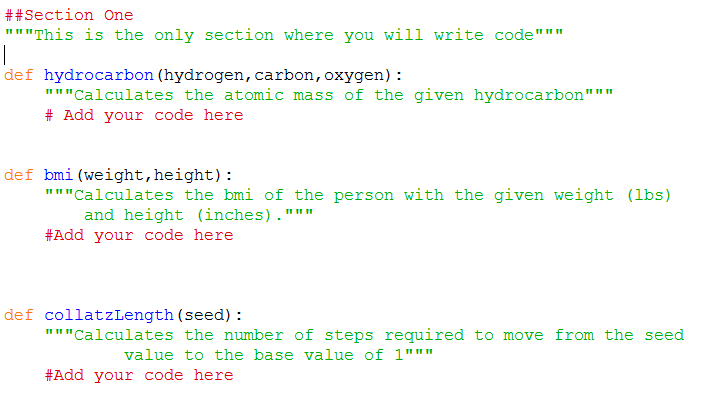 Section Two contains code that will test the functions that you will write during this lab.  You should not modify the code in the section.  You MAY feel free to read what it says and does.  This screenshot below is just a small part of the file: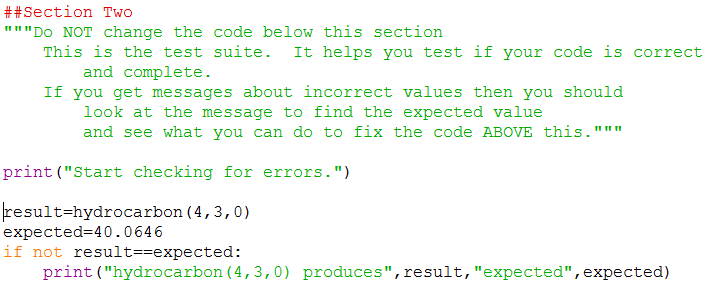 Once you get done reading the code load and run this file.  You should see: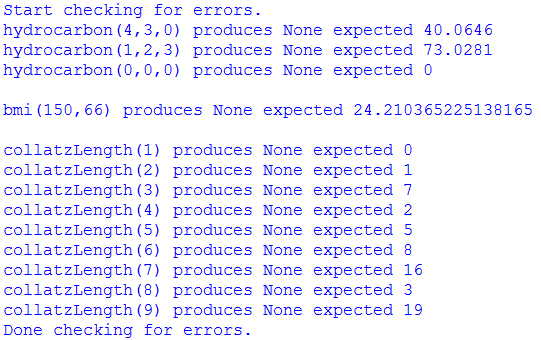 In other words, right now this code is full of errors.  Well that isn't very surprising because the three functions don't have any code in them right now which means they return nothing (or more accurately, they return None).  Your job is to write the body of the three methods so that when you run you program you see no errors at all.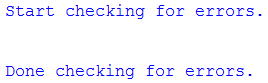 [Q1] Where will you be writing your code in this lab?[SIG1] Please show this to an instructor BEFORE moving onCustomer Request #1 (hydrocarbon from the midterm)In your file locate the stub of the function called hydrocarbon().  This function should:take in three parameters assumed to be hydrogen, carbon, and oxygen IN THAT ORDER.validate that all three values are non-negative integers:if not than you should return Noneif all three parameters are valid then you should calculate the mass of the hydrocarbon and return the mass where:Each hydrogen has a molecular weight of 1.0079Each carbon has a molecular weight of 12.011Each oxygen has a molecular weight of 15.9994For example:hydrocarbon(4,3,0) will return 40.0646hydrocarbon(1,2,3) will return 73.0281hydrocarbon(-1,-1,-1) will return NoneWhen you think you have this working, load and run lab09.py.  If you see ANY messages that talk about hydrocarbon then you know you don't yet fit the requirements listed above.  See what is wrong and fix your code.  Keep trying until all hydrocarbon messages disappear.[SIG2] Please show this to an instructor BEFORE moving onCustomer Request #2 (bmi from PA02 )In your file locate the stub of the function called bmi().  This function should:take in two parameters assumed to be weight in pounds and height in inches IN THAT ORDERvalidate that both values are positive integers:if not than you should return Noneif both parameters are valid than you should calculate the bmi as instructed in PA#2 and return this value.So that everyone gets the EXACT same results you should use 0.0254 as your height conversion factor and 0.453592 as your weight conversion factor.For example:bmi(150,66) will return 24.2104...bmi(150,0) will return NoneAgain, keep modifying and rerunning your code until you eliminate any messages that bmi does not work.[SIG3] Please show this to an instructor BEFORE moving onCustomer Request #3 (New assignment )Background:The Collatz conjecture is an unsolved conjecture in mathematics named after Lothar Collatz, who first proposed it in 1937. The conjecture is also known as the 3n + 1 conjecture (because of it's formula) or the  hailstone sequence (because of the way that the numbers bounce up and down like hail until they finally converge to 1).The sequence works as follows:Take any integer n.If n is even, divide it by 2 to get n / 2.If n is odd multiply it by 3 and add 1 to obtain 3n + 1.Repeat the process until the number reaches 1, then quitThe conjecture is that no matter what number you start with, you will always eventually reach 1. This has been demonstrated true for integers of approximately 10**16 in size but has never formally been proven to be true.For example, consider starting with a value of 3This has a length of 7.  We must perform 7 operations before we finally reach 1.     The assignment:In your file locate the stub of the function called collatzLength().  This function should:take in one parameter assumed to be a positive integervalidate that it is a positive integer:if not than you should return Noneif it is a non-negative integer it should calculate the length of the sequence needed to reach a value of 1It should return this value.For example:collatzLength(0) will return NonecollatzLength(3) returns 7collatzLength(8) returns 3Again, keep modifying and rerunning your code until you eliminate any messages that collatzLength does not work.[SIG4] Please show this to an instructor BEFORE moving onFinal SubmissionYou will know that you have written your functions correctly if you see the following when you run your code:This week I will again ask you to submit your code for electronic grading, using the eLearning submission system. Follow the directions on the system to select the appropriate course and assignment and submitlab09.pyDon't forget to hand in your answer sheet to the professor or TA before you leave!Old ValueThis is:So the new value is:3odd3*3 + 1 = 1010even10/2 = 55odd3*5 + 1 = 1616even16/2 = 88even8/2 = 44even4/2 = 22even2/2 = 11THE END